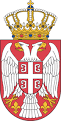 НАЦИОНАЛНО ТЕЛО ЗА АКРЕДИТАЦИЈУ И ОБЕЗБЕЂЕЊЕ КВАЛИТЕТА У ВИСОКОМ ОБРАЗОВАЊУО  Б  Р  А  З  А  Ц   бр. 1ОСНОВНИ ПОДАЦИСТРУЧНА БИОГРАФИЈА - ДИПЛОМЕСТРУЧНА БИОГРАФИЈА - ЗВАЊАСТРУЧНА БИОГРАФИЈА - УСАВРШАВАЊЕ   (стручно усавршавање у земљи и иностранству, студијски боравци, гостујући професор)СТРУЧНА БИОГРАФИЈА - ПРИЗНАЊА И НАГРАДЕ СТРУЧНА БИОГРАФИЈА - остало РЕЗУЛТАТИ НАУЧНОИСТРАЖИВАЧКОГ РАДА          НАПОМЕНА: Међународни научни скуп је онај који организује регистровано научно удружење или регистрована научна институција, има међународну селекцију и рецензију одабраних радова и један од светских језика за саопштавање и публиковање радова. Ово важи како за скупове у земљи, тако и за скупове ван земље.УЧЕШЋЕ НА ПРОЈЕКТИМА МЕЂУНАРОДНОГ ЗНАЧАЈАУЧЕШЋЕ НА ПРОЈЕКТИМА ФИНАНСИРАНИМ ОД СТРАНЕ МИНИСТАРСТВАУЧЕШЋЕ НА ОСТАЛИМ ПРОЈЕКТИМАНАПОМЕНА: Код наведене групе пројеката навести својство учешћа (руководилац или сарадник) ОСТАЛИ ЗНАЧАЈНИ РЕЗУЛТАТИ СТРУЧНО-НАУЧНОГ РАДА (патенти, елаборати, start-up, вештак, саветник, консултант, итд., до пет резултата, уз приложени доказ)ВОЂЕЊЕ ДОКТОРСКИХ ДИСЕРТАЦИЈА (МЕНТОРСТВО)   УРЕЂИВАЊЕ ЧАСОПИСА                        НАПОМЕНА: Назив часописа, улога (уредник, коуредник, члан уређивачког одбора, рецензент), године од - до, класа часописа (међународни или домаћи)РЕЗУЛТАТИ УМЕТНИЧКОГ СТВАРАЛАШТВА РЕЗУЛТАТИ ПЕДАГОШКОГ РАДА               ДОСАДАШЊЕ ИСКУСТВО У АКРЕДИТАЦИОНИМ ТЕЛИМА - ПОЗНАВАЊЕ СТАНДАРДАУЧЕШЋЕ У РАЗВОЈУ ДЕЛАТНОСТИ ВИСОКОГ ОБРАЗОВАЊА,НАУЧНОИСТРАЖИВАЧКОГ, ОДНОСНО, УМЕТНИЧКОГ СТВАРАЛАШТВА И РАДУПОСЛОВОДНИХ И СТРУЧНИХ ОРГАНА И ОРГАНИЗАЦИЈА	Под пуном материјалном, кривичном и етичком одговорношћу изјављујем да су наведени подаци тачни.                      _______________________________              __________________________Место и датум                                                 ПотписИме и презимеГодина и место рођењаЗвањее-mail/web siteТелефонУниверзитет, факултет, организациона јединицаПоље, област ОСНОВНЕ СТУДИЈЕОСНОВНЕ СТУДИЈЕГодинаМестоИнституцијаНаслов дипломског радаОбластМАГИСТАРСКЕ ИЛИ МАСТЕР СТУДИЈЕМАГИСТАРСКЕ ИЛИ МАСТЕР СТУДИЈЕГодинаМестоИнституцијаНаслов тезе-радаОбластСтечено звањеДОКТОРСКА ДИСЕРТАЦИЈА - ДОКТОРСКЕ СТУДИЈЕДОКТОРСКА ДИСЕРТАЦИЈА - ДОКТОРСКЕ СТУДИЈЕГодинаМестоИнституцијаНаслов дисертацијеОбластГодина избора (реизбора)Наставно-научно звање Установа Поље и областГодина и трајањеИнституција и областГодинаНазив награде/признања1. Списак резултата M11Истакнута научна књига и монографија међународног значаја – научна дела рецензирана од стране познатих иностраних научних радника, објављена од стране реномираног међународног издавача са дугом традицијом, штампана на једном од светских језика. 1.Списак резултата M12Научна књига и монографија међународног значаја - научна дела која су рецензирана у међународним размерама, штампана на једном од светских језика и издата од стране реномираног издавача. 1.Списак резултата М41 и М42Научна књига и монографија националног значаја – научна дела значајног научног доприноса намењена домаћој научној публици , која су јавно позитивно оцењена од стране признатих научних радника једне земље, а додатни критеријум вредновања је њена приступачност научној јавности изван земље (језик публикације)1.Списак резултата M21Рад у врхунском међународном часопису.1.Списак резултата M22Рад у истакнутом међународном часопису1.Списак резултата M23 Рад у међународном часопису1.Списак резултата M24 (навести до пет радова)Рад у часопису међународног значаја верификованог посебном одлуком1.Списак резултата M31 (навести до пет радова)Пленарно предавање по позиву на скупу међународног значаја штампано у целини 1.Списак резултата M33 (навести до пет радова)Рад саопштен на скупу међународног значаја штампан у целини. 1.Списак резултата M51 (навести до пет радова)Рад у водећем часопису националног значаја1.Списак резултата Р52 (навести до пет радова)Рад у часопису националног значаја1.Списак резултата М61 (навести до пет радова)Предавање по позиву на скупу националног значаја штампано у целини1.Списак резултата М63 (навести до пет радова)Саопштење на скупу националног значаја штампано у целини1.Преводи1.Уџбеници 1.Списак пројеката                        1.Списак пројеката                        1.Списак пројеката  (навести до пет пројеката)                      1.Списак резултата                        1.Списак докторских дисертација у којима је кандидат био ментор1.Списак уређиваних часописа1.Најзначајнији уметнички пројекти/радовиГодинаГодина1.1.Изложбе индивидуалне / групнеГодинаГодина1.1.Признања за уметничка / стручно уметничка остварењаГодинаГодина1.1.Предавања Наставни предмети - курсеви Време (од - до)На матичном факултетуНа другом универзитету (назив и седиште институције)На страном универзитету (назив и седиште институције)Остало Познавање стандарда Време (од - до)Учешће у акредитацији високошколске установеРецензентЧлан Комисије за акредитацијуЧлан Националног савета за високо образовањеНазив органа или тела           Време (од - до)             На матичном факултету1.На матичном факултетуНа матичном факултетуНа матичном факултетуНа универзитету 1.На универзитету На универзитету На универзитету На нивоу Републике, територијалне аутономије или локалне самоуправе1.На нивоу Републике, територијалне аутономије или локалне самоуправеНа нивоу Републике, територијалне аутономије или локалне самоуправеНа нивоу Републике, територијалне аутономије или локалне самоуправеНа дужности органа пословођења 1.На дужности органа пословођења На дужности органа пословођења На дужности органа пословођења Остало1.ОсталоОсталоОстало